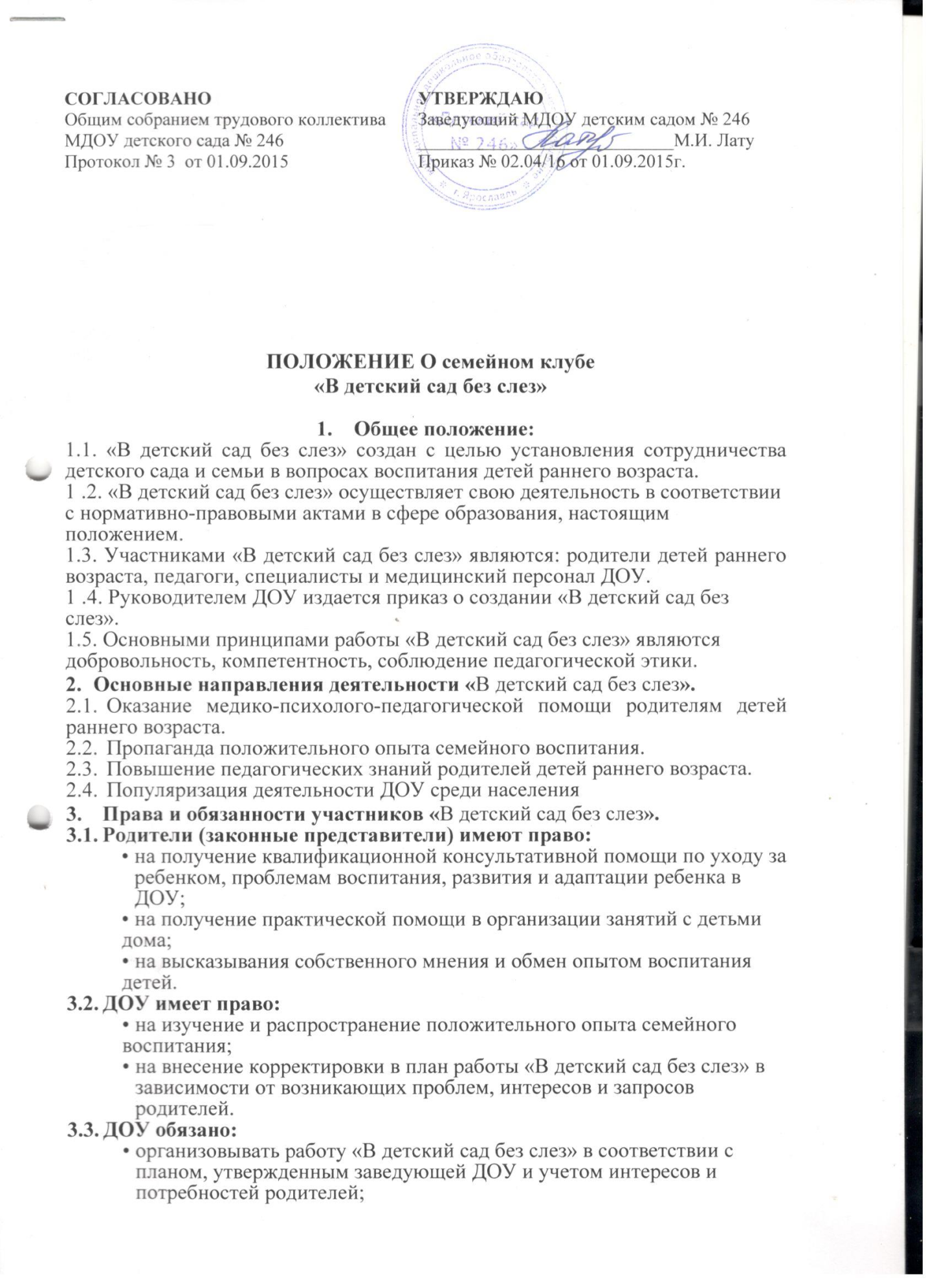 3.3.	ДОУ обязано:•	организовывать работу «В детский сад без слез» в соответствии с планом, утвержденным заведующей ДОУ и учетом интересов и потребностей родителей;•	предоставлять квалифицированную консультативную и практическую помощь родителям.4.    Организация деятельности «В детский сад без слез».Работа «В детский сад без слез» осуществляется на базе детского сада.Планирование работы идет по результатам опроса родителей (законных представителей).На итоговом заседании «В детский сад без слез» обсуждаются результаты работы и ее эффективность.Формы организации работы «В детский сад без слез»:Круглый стол, психологический тренинг, практикумы, решение педагогических ситуаций, обсуждение опыта семейного воспитания, экскурсия, фото альбомы по организации жизни детей в ДОУ.